Heart of New England Council, BSA2021 Spring Unit Fundraiser: Virtual Order FormSteps to Customize Your Virtual Order Form:Sign into Google (or Gmail) 
Click the link for Virtual Order Form (on First Aid Kit Sale page of HNE website) 
Make a copy when prompted  
Edit top section (yellow highlight below) to customize for your Scout and/or unit. 
 
“Your support will help send (enter Scout name and/or unit - i.e. John Smith, First Class Scout in Troop 123) to summer camp (or on a weeklong trek to Philmont, etc) this year.”
Click SEND (purple button at top right corner of form)  
  Enter email addresses (either type them in or copy/paste) into Email To field  

                                               OR

Click the link icon            then copy the form link (it begins with https://docs.google.com/forms....). The link to your customized Google order form can now be pasted into email, social media or other promotional vehicle. 
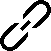 Promote your fundraiser several times during the sale, including several days before order deadline. Make sure people have multiple notifications about how they can support your Scouting adventures. 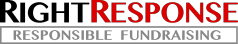 